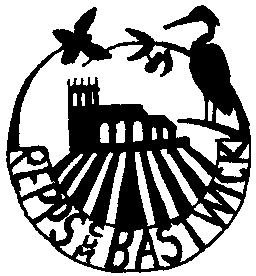   REPPS with BASTWICK PARISH COUNCIL25th November 2020To All Councillors: Your attendance is required at the Parish Council Meeting to be held on Tuesday 1st December 2020 online via Zoom, commencing at 8 pm.  Meeting ID: 899 5055 7652  Passcode: 825352Signed,Claudia DicksonClerk to the CouncilAGENDAApologies for absence                  Declarations of interest in items on the agenda and requests for dispensationsApproval of Minutes of the meeting held on 3rd November 2020Matters arising (for information only)Borough and County Councillor reports, and Police reportCorrespondence received, including:Vacancy for an Independent Person on the Broads AuthorityPugg Street Staithe -  an update on repair and registryParish Clerk’s report - an update on highways and other issuesAllotments - to report updates and issuesTo agree the meeting dates for 2021Financial and administration matters, including:Income and Expenditure reportPayments for approvalTo consider the budget for 2021/22Planning matters - to consider applications received, including:Tree works at Gotts CornerMatters for reporting or future agendaPublic ParticipationDate and time of the next meetingThe next meeting is scheduled to be held on Tuesday 5th January 2021.  This will be confirmed nearer the date along with the location.